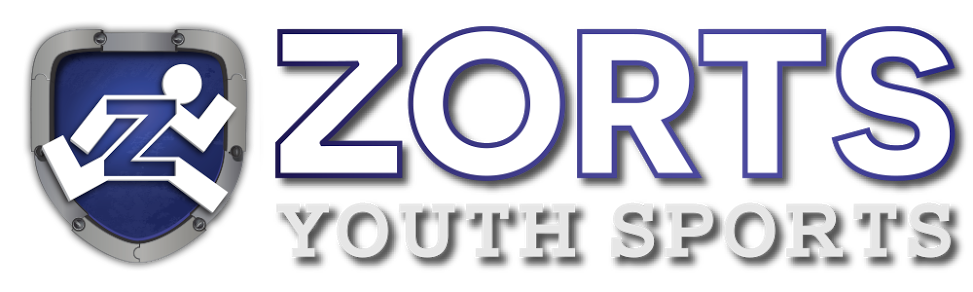 Dear Texas Elite Parents,We are extremely excited to welcome you to the Zorts Youth Sports App for Texas Elite!Zorts takes the headache out of managing games, practices and meetings!Get real time scoring and schedule updates. View top news stories about the AYF community. View your athletes on the Zorts app! All events have detailed driving directions using your phone’s GPS. Best of all…it is completely free.Start using Zorts today.Go to the App Store or Google Play and search for Zorts SportsDownload the app and create your accountOpen the app and select Find (Android) or + (iPhone)Enter your league/tournament name in the search barChoose your team and divisionSelect Request to Join and join as a ParentEnter a few details for your player (child)Hit SubmitYour team will now be saved on your My Teams tabYou will now have access to the schedule and real time updates and scoring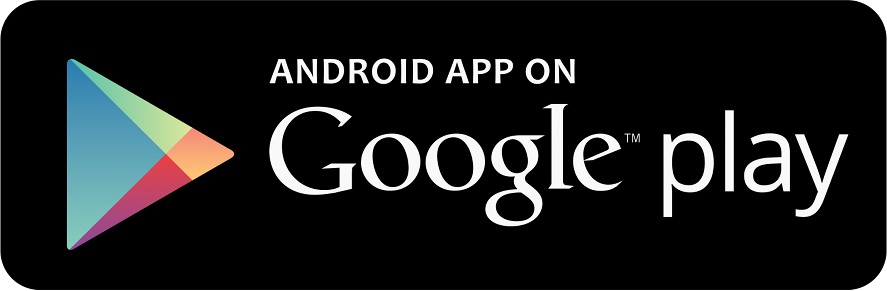 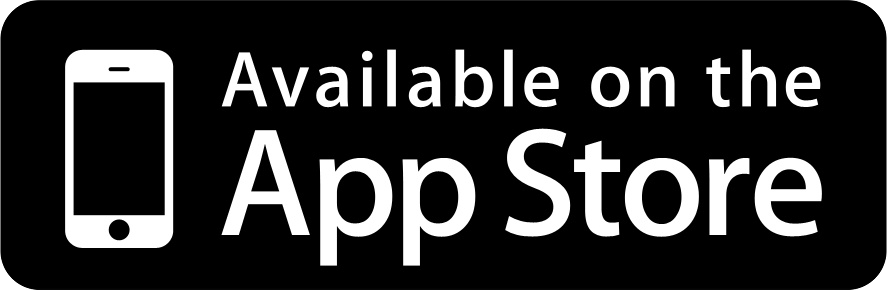 